Konferencijos partneriai:Lietuvos muzikos ir teatro akademijaLietuvos muzikos terapijos asociacijaVilniaus universiteto Medicinos fakultetas Lietuvos psichiatrų asociacijaLietuvos žmonių su negalia sąjungaKonferencijos rėmėjai:Lietuvos Mokslo tarybaLietuvos kultūros tarybaKonferencijos organizacinis - mokslinis komitetas:Prof. (HP) dr. Algirdas Utkus, Vilniaus universiteto Medicinos fakultetas Doc. dr. Judita Žukienė, Lietuvos muzikos ir teatro akademijaDoc. dr. Vida Umbrasienė, Lietuvos muzikos ir teatro akademijaProf. dr. Vita Danilevičiūtė, Vilniaus universiteto Medicinos fakultetas Doc. dr. Vilmantė Aleksienė, Lietuvos muzikos terapijos asociacijaDoc. dr. Alvydas Navickas VU Medicinos fakulteto Psichiatrijos klinikaZita Abramavičiūtė, Lietuvos muzikos ir teatro akademijaLapkričio 15-oji Europos muzikos terapijos diena2014 metų tema„Gyvenimo ritmai“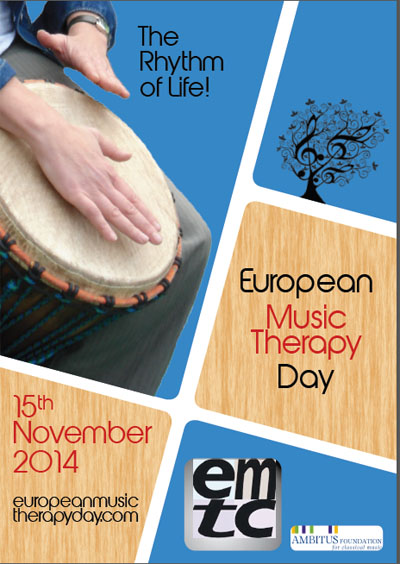 TARPTAUTINĖ MUZIKOS TERAPIJOS KONFERENCIJA“MUZIKOS TERAPIJA PSICHIATRIJOJE”2014 lapkričio 14 – 15 VilniusTilto g. 16 Lietuvos muzikos ir teatro akademijosKamerinė salė Lapkričio 14 Lapkričio 15 Pranešimai anglų kalba su sinchroniniu vertimu į lietuvių kalbąDalyvio mokestis: 30 litų, mokamas registracijos konferencijoje metu.Išduodamas dalyvio pažymėjimas (12 val.), registruotas LR SAMIšankstinė dalyvių registracijamuzikos.terapija@gmail.comMuzika malšino žmogaus sielos skausmą per amžius. Šiandien vis labiau domimasi muzikos terapijos poveikiu gydant psichikos sutrikimus. Konferencija suteikia galimybę pasidalinti žiniomis apie muzikos terapijos paslaugas, tyrimus ir bendradarbiavimo psichiatrijos srityje galimybes.